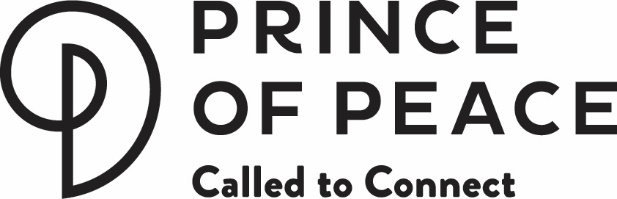 BOARD OF DIRECTOR’S MEETING MINUTESSunday, February 16, 20206:30 pm – via conference callAttendance Board Members: Donna Blaul, Diane Burrow, Joy Englund (absent), Chad Caswell, Camilla Fischer,Mike Heidemann, Jay Olstad, Erin Persons, Barb Peterson (absent)Staff: Jane VictoreyCall to Order	Mike called the meeting to order at 6:32 pm and led the Board in devotions.Agenda	Motion by Diane to approve the agenda; second by Donna.  Motion passed.New BusinessThe board entered closed session at 6:36 pm for an update and response to current marketing of the Christian Life Center. Regular session resumed at 7:15 pm.Adjournment Mike adjourned the meeting at 7:16 pm and closed the meeting in prayer. Respectfully submitted,______________________________________				_________________________________Jane Victorey								Erin PersonsRecording Secretary							Secretary